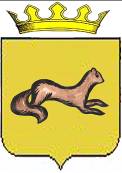 КОНТРОЛЬНО-СЧЕТНЫЙ ОРГАН_____ОБОЯНСКОГО РАЙОНА КУРСКОЙ ОБЛАСТИ___306230, Курская обл., г. Обоянь, ул. Шмидта д.6, kso4616@rambler.ruЗАКЛЮЧЕНИЕ №103по результатам финансово-экономической экспертизы проекта постановления Администрации Обоянского района Курской области«О внесении изменений в муниципальную программу муниципального района «Обоянский район» Курской области «Профилактика правонарушений в Обоянском районе Курской области на 2018-2020 годы»»г. Обоянь                                                                                          29 декабря 2018 г.Основания для проведения экспертно-аналитического мероприятия: Федеральный Закон от 07 февраля 2011г. № 6-ФЗ «Об общих принципах организации и деятельности контрольно-счетных органов субъектов Российской Федерации и муниципальных образований», Решение Представительного Собрания Обоянского района Курской области от 29 марта 2013 г. № 2/23-II «О создании Контрольно-счетного органа Обоянского района Курской области и об утверждении Положения о Контрольно-счетном органе Обоянского района Курской области», Приказ №89 от 27.12.2017 «Об утверждении плана деятельности Контрольно-счетного органа Обоянского района Курской области на 2018 год»», Приказ председателя Контрольно-счетного органа Обоянского района Курской области №89 от 28.12.2018 «О проведении экспертизы проекта Постановления Администрации Обоянского района Курской области».Цель экспертно-аналитического мероприятия: Проведение экспертизы проекта Постановления Администрации Обоянского района Курской области «О внесении изменений в муниципальную программу муниципального района «Обоянский район» Курской области «Профилактика правонарушений в Обоянском районе Курской области на 2018-2020 годы»».Предмет экспертно-аналитического мероприятия: Проект Постановления Администрации Обоянского района Курской области «О внесении изменений в муниципальную программу муниципального района «Обоянский район» Курской области «Профилактика правонарушений в Обоянском районе Курской области на 2018-2020 годы»».Срок проведения: с 28.12.2018 года по 29.12.2018 года. Исполнители экспертно-аналитического мероприятия: Председатель Контрольно-счетного органа Обоянского района Курской области – Шеверев Сергей Николаевич.Ведущий инспектор Контрольно-счетного органа Обоянского района Курской области - Климова Любовь Вячеславовна.Общие сведения об объекте экспертизы:	Проект постановления Администрации Обоянского района Курской области «О внесении изменений в муниципальную программу муниципального района «Обоянский район» Курской области «Профилактика правонарушений в Обоянском районе Курской области на 2018-2020 годы»», направлен в Контрольно-счетный орган Обоянского района Курской области Заместителем Главы Администрации Обоянского района 28.12.2018 (сопроводительное письмо №04-05-01-59/4772 от 28.12.2018).В ходе проведения экспертизы выявлено:Проект постановления Администрации Обоянского района Курской области «О внесении изменений в муниципальную программу муниципального района «Обоянский район» Курской области «Профилактика правонарушений в Обоянском районе Курской области на 2018-2020 годы»», разработан в соответствии с решением Представительного Собрания Обоянского района Курской области от 27.12.2017 №9/70-III «О бюджете муниципального района «Обоянский район» Курской области на 2018 год и на плановый период 2019 и 2020 годов» (в редакции от 18.12.2018).Представленный для экспертизы проект постановления Администрации Обоянского района Курской области предусматривает внесение изменений в муниципальную программу «Профилактика правонарушений в Обоянском районе Курской области на 2018-2020 годы».В соответствии с Решением Представительного Собрания Обоянского района Курской области от 27.12.2017 №9/70-III«О бюджете муниципального района «Обоянский район» Курской области на 2018 год и на плановый период 2019 и 2020 годов» (в редакции от 18.12.2018), объем бюджетных ассигнований предусмотренных по ЦСР 120 00 00000 «Муниципальная программа «Профилактика правонарушений в Обоянском районе Курской области на 2018-2020 годы»», составляет 916,6 тыс. руб., в том числе:- на 2018 год 292,2 тыс. руб.;- на 2019 год 312,2 тыс. руб.; - на 2020 год 312,2 тыс. руб.Представленный проект предполагает утверждение общей суммы бюджетных ассигнований на реализацию мероприятий программы в размере 1076,6 тыс. руб., в том числе:- на 2018 год 292,2 тыс. руб.;- на 2019 год 392,2тыс. руб.; - на 2020 год 392,2 тыс. руб., что не соответствует Решению о местном бюджете, отклонение составляет 160,0 тыс. рублей (1076,6-916,6).Представленная для экспертизы муниципальная программа предусматривает внесение изменений в следующие подпрограммы:1. «Управление муниципальной программой и обеспечения условий реализации» муниципальной программы муниципального района «Обоянский район» Курской области «Профилактика правонарушений в Обоянском районе Курской области на 2018-2020 годы».2. «Обеспечение правопорядка на территории Обоянского района Курской области» муниципальной программы муниципального района «Обоянский район» Курской области «Профилактика правонарушений в Обоянском районе Курской области на 2018-2020 годы».В соответствии с Решением Представительного Собрания Обоянского района Курской области от 27.12.2017 №9/70-III«О бюджете муниципального района «Обоянский район» Курской области на 2018 год и на плановый период 2019 и 2020 годов», (в редакции от 18.12.2018), запланированный объем расходов по:1). ЦСР 121 00 00000 «Подпрограмма «Управление муниципальной программой и обеспечения условий реализации» муниципальной программы муниципального района «Обоянский район» Курской области «Профилактика правонарушений в Обоянском районе Курской области на 2018-2020 годы», составляет 876,6 тыс. руб., в том числе:- на 2018 год 292,2 тыс. руб.;- на 2019 год 292,2тыс. руб.; - на 2020 год 292,2 тыс. руб. Представленный проект предполагает утверждение общей суммы бюджетных ассигнований на реализацию мероприятий подпрограммы в размере 876,6 тыс. руб., в том числе:- на 2018 год 292,2 тыс. руб.;- на 2019 год 292,2тыс. руб.; - на 2020 год 292,2 тыс. руб., что соответствует Решению о местном бюджете.2). ЦСР 122 00 00000 «Подпрограмма «Обеспечение правопорядка на территории Обоянского района Курской области» муниципальной программы муниципального района «Обоянский район» Курской области «Профилактика правонарушений в Обоянском районе Курской области на 2018-2020 годы», составляет 40,0 тыс. руб., в том числе:- на 2018 год 0,0 тыс. руб.;- на 2019 год 20,0 тыс. руб.; - на 2020 год 20,0 тыс. руб. Представленный проект предполагает утверждение общей суммы бюджетных ассигнований на реализацию мероприятий подпрограммы в размере 200,0 тыс. руб., в том числе:- на 2018 год 0,0 тыс. руб.;- на 2019 год 100,0тыс. руб.; - на 2020 год 100,0 тыс. руб., что не соответствует Решению о местном бюджете, отклонение составляет 160,0 тыс. рублей (200,0-40,0).ВыводыКонтрольно-счетный орган Обоянского района Курской области предлагает Администрации Обоянского района Курской области учесть замечания, изложенные в настоящем экспертном заключении.Председатель Контрольно-счетного органаОбоянского района Курской области                                                 С. Н. Шеверев